Приложение к основной общеобразовательной программе основного общего образованияМИНИСТЕРСТВО ПРОСВЕЩЕНИЯ РОССИЙСКОЙ ФЕДЕРАЦИИМинистерство образования Белгородской областимуниципальный район «Красненский район» Белгородской областиМОУ «Красненская средняя общеобразовательная школаимени М.И. Светличной»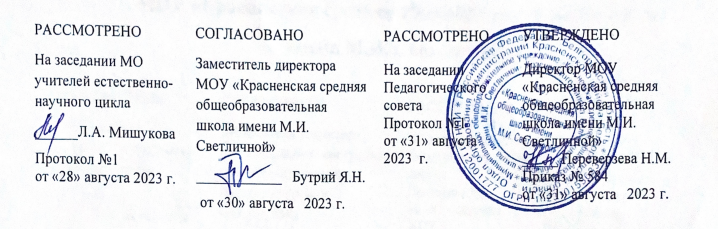 ‌РАБОЧАЯ ПРОГРАММА(ID 583228)учебного курса «Математика»на уровень основного общего образованиядля обучающихся 5-6 классов Красное, 2023​‌ ‌​ПОЯСНИТЕЛЬНАЯ ЗАПИСКАПриоритетными целями обучения математике в 5–6 классах являются:продолжение формирования основных математических понятий (число, величина, геометрическая фигура), обеспечивающих преемственность и перспективность математического образования обучающихся;развитие интеллектуальных и творческих способностей обучающихся, познавательной активности, исследовательских умений, интереса к изучению математики;подведение обучающихся на доступном для них уровне к осознанию взаимосвязи математики и окружающего мира;формирование функциональной математической грамотности: умения распознавать математические объекты в реальных жизненных ситуациях, применять освоенные умения для решения практико-ориентированных задач, интерпретировать полученные результаты и оценивать их на соответствие практической ситуации.Основные линии содержания курса математики в 5–6 классах – арифметическая и геометрическая, которые развиваются параллельно, каждая в соответствии с собственной логикой, однако, не независимо одна от другой, а в тесном контакте и взаимодействии. Также в курсе математики происходит знакомство с элементами алгебры и описательной статистики.Изучение арифметического материала начинается со систематизации и развития знаний о натуральных числах, полученных на уровне начального общего образования. При этом совершенствование вычислительной техники и формирование новых теоретических знаний сочетается с развитием вычислительной культуры, в частности с обучением простейшим приёмам прикидки и оценки результатов вычислений. Изучение натуральных чисел продолжается в 6 классе знакомством с начальными понятиями теории делимости.Начало изучения обыкновенных и десятичных дробей отнесено к 5 классу. Это первый этап в освоении дробей, когда происходит знакомство с основными идеями, понятиями темы. При этом рассмотрение обыкновенных дробей в полном объёме предшествует изучению десятичных дробей, что целесообразно с точки зрения логики изложения числовой линии, когда правила действий с десятичными дробями можно обосновать уже известными алгоритмами выполнения действий с обыкновенными дробями. Знакомство с десятичными дробями расширит возможности для понимания обучающимися прикладного применения новой записи при изучении других предметов и при практическом использовании. К 6 классу отнесён второй этап в изучении дробей, где происходит совершенствование навыков сравнения и преобразования дробей, освоение новых вычислительных алгоритмов, оттачивание техники вычислений, в том числе значений выражений, содержащих и обыкновенные, и десятичные дроби, установление связей между ними, рассмотрение приёмов решения задач на дроби. В начале 6 класса происходит знакомство с понятием процента.Особенностью изучения положительных и отрицательных чисел является то, что они также могут рассматриваться в несколько этапов. В 6 классе в начале изучения темы «Положительные и отрицательные числа» выделяется подтема «Целые числа», в рамках которой знакомство с отрицательными числами и действиями с положительными и отрицательными числами происходит на основе содержательного подхода. Это позволяет на доступном уровне познакомить обучающихся практически со всеми основными понятиями темы, в том числе и с правилами знаков при выполнении арифметических действий. Изучение рациональных чисел на этом не закончится, а будет продолжено в курсе алгебры 7 класса.При обучении решению текстовых задач в 5–6 классах используются арифметические приёмы решения. При отработке вычислительных навыков в 5–6 классах рассматриваются текстовые задачи следующих видов: задачи на движение, на части, на покупки, на работу и производительность, на проценты, на отношения и пропорции. Обучающиеся знакомятся с приёмами решения задач перебором возможных вариантов, учатся работать с информацией, представленной в форме таблиц или диаграмм.В программе учебного курса «Математика» предусмотрено формирование пропедевтических алгебраических представлений. Буква как символ некоторого числа в зависимости от математического контекста вводится постепенно. Буквенная символика широко используется прежде всего для записи общих утверждений и предложений, формул, в частности для вычисления геометрических величин, в качестве «заместителя» числа.В программе учебного курса «Математика» представлена наглядная геометрия, направленная на развитие образного мышления, пространственного воображения, изобразительных умений. Это важный этап в изучении геометрии, который осуществляется на наглядно-практическом уровне, опирается на наглядно-образное мышление обучающихся. Большая роль отводится практической деятельности, опыту, эксперименту, моделированию. Обучающиеся знакомятся с геометрическими фигурами на плоскости и в пространстве, с их простейшими конфигурациями, учатся изображать их на нелинованной и клетчатой бумаге, рассматривают их простейшие свойства. В процессе изучения наглядной геометрии знания, полученные обучающимися на уровне начального общего образования, систематизируются и расширяются.Согласно учебному плану в 5–6 классах изучается интегрированный предмет «Математика», который включает арифметический материал и наглядную геометрию, а также пропедевтические сведения из алгебры, элементы логики и начала описательной статистики.‌На изучение учебного курса «Математика» отводится 340 часов: в 5 классе – 170 часов (5 часов в неделю), в 6 классе – 170 часов (5 часов в неделю).‌‌‌СОДЕРЖАНИЕ ОБУЧЕНИЯ 5 КЛАССНатуральные числа и нульНатуральное число. Ряд натуральных чисел. Число 0. Изображение натуральных чисел точками на координатной (числовой) прямой.Позиционная система счисления. Римская нумерация как пример непозиционной системы счисления. Десятичная система счисления.Сравнение натуральных чисел, сравнение натуральных чисел с нулём. Способы сравнения. Округление натуральных чисел.Сложение натуральных чисел, свойство нуля при сложении. Вычитание как действие, обратное сложению. Умножение натуральных чисел, свойства нуля и единицы при умножении. Деление как действие, обратное умножению. Компоненты действий, связь между ними. Проверка результата арифметического действия. Переместительное и сочетательное свойства (законы) сложения и умножения, распределительное свойство (закон) умножения.Использование букв для обозначения неизвестного компонента и записи свойств арифметических действий.Делители и кратные числа, разложение на множители. Простые и составные числа. Признаки делимости на 2, 5, 10, 3, 9. Деление с остатком.Степень с натуральным показателем. Запись числа в виде суммы разрядных слагаемых.Числовое выражение. Вычисление значений числовых выражений, порядок выполнения действий. Использование при вычислениях переместительного и сочетательного свойств (законов) сложения и умножения, распределительного свойства умножения.ДробиПредставление о дроби как способе записи части величины. Обыкновенные дроби. Правильные и неправильные дроби. Смешанная дробь, представление смешанной дроби в виде неправильной дроби и выделение целой части числа из неправильной дроби. Изображение дробей точками на числовой прямой. Основное свойство дроби. Сокращение дробей. Приведение дроби к новому знаменателю. Сравнение дробей.Сложение и вычитание дробей. Умножение и деление дробей, взаимно обратные дроби. Нахождение части целого и целого по его части.Десятичная запись дробей. Представление десятичной дроби в виде обыкновенной. Изображение десятичных дробей точками на числовой прямой. Сравнение десятичных дробей.Арифметические действия с десятичными дробями. Округление десятичных дробей.Решение текстовых задачРешение текстовых задач арифметическим способом. Решение логических задач. Решение задач перебором всех возможных вариантов. Использование при решении задач таблиц и схем.Решение задач, содержащих зависимости, связывающие величины: скорость, время, расстояние, цена, количество, стоимость. Единицы измерения: массы, объёма, цены, расстояния, времени, скорости. Связь между единицами измерения каждой величины.Решение основных задач на дроби.Представление данных в виде таблиц, столбчатых диаграмм.Наглядная геометрияНаглядные представления о фигурах на плоскости: точка, прямая, отрезок, луч, угол, ломаная, многоугольник, окружность, круг. Угол. Прямой, острый, тупой и развёрнутый углы.Длина отрезка, метрические единицы длины. Длина ломаной, периметр многоугольника. Измерение и построение углов с помощью транспортира.Наглядные представления о фигурах на плоскости: многоугольник, прямоугольник, квадрат, треугольник, о равенстве фигур.Изображение фигур, в том числе на клетчатой бумаге. Построение конфигураций из частей прямой, окружности на нелинованной и клетчатой бумаге. Использование свойств сторон и углов прямоугольника, квадрата.Площадь прямоугольника и многоугольников, составленных из прямоугольников, в том числе фигур, изображённых на клетчатой бумаге. Единицы измерения площади.Наглядные представления о пространственных фигурах: прямоугольный параллелепипед, куб, многогранники. Изображение простейших многогранников. Развёртки куба и параллелепипеда. Создание моделей многогранников (из бумаги, проволоки, пластилина и других материалов).Объём прямоугольного параллелепипеда, куба. Единицы измерения объёма.6 КЛАССНатуральные числаАрифметические действия с многозначными натуральными числами. Числовые выражения, порядок действий, использование скобок. Использование при вычислениях переместительного и сочетательного свойств сложения и умножения, распределительного свойства умножения. Округление натуральных чисел. Делители и кратные числа, наибольший общий делитель и наименьшее общее кратное. Делимость суммы и произведения. Деление с остатком.ДробиОбыкновенная дробь, основное свойство дроби, сокращение дробей. Сравнение и упорядочивание дробей. Решение задач на нахождение части от целого и целого по его части. Дробное число как результат деления. Представление десятичной дроби в виде обыкновенной дроби и возможность представления обыкновенной дроби в виде десятичной. Десятичные дроби и метрическая система мер. Арифметические действия и числовые выражения с обыкновенными и десятичными дробями.Отношение. Деление в данном отношении. Масштаб, пропорция. Применение пропорций при решении задач.Понятие процента. Вычисление процента от величины и величины по её проценту. Выражение процентов десятичными дробями. Решение задач на проценты. Выражение отношения величин в процентах.Положительные и отрицательные числаПоложительные и отрицательные числа. Целые числа. Модуль числа, геометрическая интерпретация модуля числа. Изображение чисел на координатной прямой. Числовые промежутки. Сравнение чисел. Арифметические действия с положительными и отрицательными числами.Прямоугольная система координат на плоскости. Координаты точки на плоскости, абсцисса и ордината. Построение точек и фигур на координатной плоскости.Буквенные выраженияПрименение букв для записи математических выражений и предложений. Свойства арифметических действий. Буквенные выражения и числовые подстановки. Буквенные равенства, нахождение неизвестного компонента. Формулы, формулы периметра и площади прямоугольника, квадрата, объёма параллелепипеда и куба.Решение текстовых задачРешение текстовых задач арифметическим способом. Решение логических задач. Решение задач перебором всех возможных вариантов.Решение задач, содержащих зависимости, связывающих величины: скорость, время, расстояние, цена, количество, стоимость, производительность, время, объём работы. Единицы измерения: массы, стоимости, расстояния, времени, скорости. Связь между единицами измерения каждой величины.Решение задач, связанных с отношением, пропорциональностью величин, процентами; решение основных задач на дроби и проценты.Оценка и прикидка, округление результата. Составление буквенных выражений по условию задачи.Представление данных с помощью таблиц и диаграмм. Столбчатые диаграммы: чтение и построение. Чтение круговых диаграмм.Наглядная геометрияНаглядные представления о фигурах на плоскости: точка, прямая, отрезок, луч, угол, ломаная, многоугольник, четырёхугольник, треугольник, окружность, круг.Взаимное расположение двух прямых на плоскости, параллельные прямые, перпендикулярные прямые. Измерение расстояний: между двумя точками, от точки до прямой, длина маршрута на квадратной сетке.Измерение и построение углов с помощью транспортира. Виды треугольников: остроугольный, прямоугольный, тупоугольный, равнобедренный, равносторонний. Четырёхугольник, примеры четырёхугольников. Прямоугольник, квадрат: использование свойств сторон, углов, диагоналей. Изображение геометрических фигур на нелинованной бумаге с использованием циркуля, линейки, угольника, транспортира. Построения на клетчатой бумаге.Периметр многоугольника. Понятие площади фигуры, единицы измерения площади. Приближённое измерение площади фигур, в том числе на квадратной сетке. Приближённое измерение длины окружности, площади круга.Симметрия: центральная, осевая и зеркальная симметрии.Построение симметричных фигур.Наглядные представления о пространственных фигурах: параллелепипед, куб, призма, пирамида, конус, цилиндр, шар и сфера. Изображение пространственных фигур. Примеры развёрток многогранников, цилиндра и конуса. Создание моделей пространственных фигур (из бумаги, проволоки, пластилина и других материалов).Понятие объёма, единицы измерения объёма. Объём прямоугольного параллелепипеда, куба.ПЛАНИРУЕМЫЕ РЕЗУЛЬТАТЫ ОСВОЕНИЯ ПРОГРАММЫ УЧЕБНОГО КУРСА «МАТЕМАТИКА» НА УРОВНЕ ОСНОВНОГО ОБЩЕГО ОБРАЗОВАНИЯЛИЧНОСТНЫЕ РЕЗУЛЬТАТЫЛичностные результаты освоения программы учебного курса «Математика» характеризуются:1) патриотическое воспитание:проявлением интереса к прошлому и настоящему российской математики, ценностным отношением к достижениям российских математиков и российской математической школы, к использованию этих достижений в других науках и прикладных сферах;2) гражданское и духовно-нравственное воспитание:готовностью к выполнению обязанностей гражданина и реализации его прав, представлением о математических основах функционирования различных структур, явлений, процедур гражданского общества (например, выборы, опросы), готовностью к обсуждению этических проблем, связанных с практическим применением достижений науки, осознанием важности морально-этических принципов в деятельности учёного;3) трудовое воспитание:установкой на активное участие в решении практических задач математической направленности, осознанием важности математического образования на протяжении всей жизни для успешной профессиональной деятельности и развитием необходимых умений, осознанным выбором и построением индивидуальной траектории образования и жизненных планов с учётом личных интересов и общественных потребностей;4) эстетическое воспитание:способностью к эмоциональному и эстетическому восприятию математических объектов, задач, решений, рассуждений, умению видеть математические закономерности в искусстве;5) ценности научного познания:ориентацией в деятельности на современную систему научных представлений об основных закономерностях развития человека, природы и общества, пониманием математической науки как сферы человеческой деятельности, этапов её развития и значимости для развития цивилизации, овладением языком математики и математической культурой как средством познания мира, овладением простейшими навыками исследовательской деятельности;6) физическое воспитание, формирование культуры здоровья и эмоционального благополучия:готовностью применять математические знания в интересах своего здоровья, ведения здорового образа жизни (здоровое питание, сбалансированный режим занятий и отдыха, регулярная физическая активность), сформированностью навыка рефлексии, признанием своего права на ошибку и такого же права другого человека;7) экологическое воспитание:ориентацией на применение математических знаний для решения задач в области сохранности окружающей среды, планирования поступков и оценки их возможных последствий для окружающей среды, осознанием глобального характера экологических проблем и путей их решения;8) адаптация к изменяющимся условиям социальной и природной среды:готовностью к действиям в условиях неопределённости, повышению уровня своей компетентности через практическую деятельность, в том числе умение учиться у других людей, приобретать в совместной деятельности новые знания, навыки и компетенции из опыта других;необходимостью в формировании новых знаний, в том числе формулировать идеи, понятия, гипотезы об объектах и явлениях, в том числе ранее неизвестных, осознавать дефициты собственных знаний и компетентностей, планировать своё развитие;способностью осознавать стрессовую ситуацию, воспринимать стрессовую ситуацию как вызов, требующий контрмер, корректировать принимаемые решения и действия, формулировать и оценивать риски и последствия, формировать опыт.МЕТАПРЕДМЕТНЫЕ РЕЗУЛЬТАТЫПознавательные универсальные учебные действияБазовые логические действия:выявлять и характеризовать существенные признаки математических объектов, понятий, отношений между понятиями, формулировать определения понятий, устанавливать существенный признак классификации, основания для обобщения и сравнения, критерии проводимого анализа;воспринимать, формулировать и преобразовывать суждения: утвердительные и отрицательные, единичные, частные и общие, условные;выявлять математические закономерности, взаимосвязи и противоречия в фактах, данных, наблюдениях и утверждениях, предлагать критерии для выявления закономерностей и противоречий;делать выводы с использованием законов логики, дедуктивных и индуктивных умозаключений, умозаключений по аналогии;разбирать доказательства математических утверждений (прямые и от противного), проводить самостоятельно несложные доказательства математических фактов, выстраивать аргументацию, приводить примеры и контрпримеры, обосновывать собственные рассуждения;выбирать способ решения учебной задачи (сравнивать несколько вариантов решения, выбирать наиболее подходящий с учётом самостоятельно выделенных критериев).Базовые исследовательские действия:использовать вопросы как исследовательский инструмент познания, формулировать вопросы, фиксирующие противоречие, проблему, самостоятельно устанавливать искомое и данное, формировать гипотезу, аргументировать свою позицию, мнение;проводить по самостоятельно составленному плану несложный эксперимент, небольшое исследование по установлению особенностей математического объекта, зависимостей объектов между собой;самостоятельно формулировать обобщения и выводы по результатам проведённого наблюдения, исследования, оценивать достоверность полученных результатов, выводов и обобщений;прогнозировать возможное развитие процесса, а также выдвигать предположения о его развитии в новых условиях.Работа с информацией:выявлять недостаточность и избыточность информации, данных, необходимых для решения задачи;выбирать, анализировать, систематизировать и интерпретировать информацию различных видов и форм представления;выбирать форму представления информации и иллюстрировать решаемые задачи схемами, диаграммами, иной графикой и их комбинациями;оценивать надёжность информации по критериям, предложенным учителем или сформулированным самостоятельно.Коммуникативные универсальные учебные действия:воспринимать и формулировать суждения в соответствии с условиями и целями общения, ясно, точно, грамотно выражать свою точку зрения в устных и письменных текстах, давать пояснения по ходу решения задачи, комментировать полученный результат;в ходе обсуждения задавать вопросы по существу обсуждаемой темы, проблемы, решаемой задачи, высказывать идеи, нацеленные на поиск решения, сопоставлять свои суждения с суждениями других участников диалога, обнаруживать различие и сходство позиций, в корректной форме формулировать разногласия, свои возражения;представлять результаты решения задачи, эксперимента, исследования, проекта, самостоятельно выбирать формат выступления с учётом задач презентации и особенностей аудитории;понимать и использовать преимущества командной и индивидуальной работы при решении учебных математических задач; принимать цель совместной деятельности, планировать организацию совместной работы, распределять виды работ, договариваться, обсуждать процесс и результат работы, обобщать мнения нескольких людей;участвовать в групповых формах работы (обсуждения, обмен мнениями, мозговые штурмы и другие), выполнять свою часть работы и координировать свои действия с другими членами команды, оценивать качество своего вклада в общий продукт по критериям, сформулированным участниками взаимодействия.Регулятивные универсальные учебные действияСамоорганизация:самостоятельно составлять план, алгоритм решения задачи (или его часть), выбирать способ решения с учётом имеющихся ресурсов и собственных возможностей, аргументировать и корректировать варианты решений с учётом новой информации.Самоконтроль, эмоциональный интеллект:владеть способами самопроверки, самоконтроля процесса и результата решения математической задачи;предвидеть трудности, которые могут возникнуть при решении задачи, вносить коррективы в деятельность на основе новых обстоятельств, найденных ошибок, выявленных трудностей;оценивать соответствие результата деятельности поставленной цели и условиям, объяснять причины достижения или недостижения цели, находить ошибку, давать оценку приобретённому опыту.ПРЕДМЕТНЫЕ РЕЗУЛЬТАТЫ К концу обучения в 5 классе обучающийся получит следующие предметные результаты:Числа и вычисленияПонимать и правильно употреблять термины, связанные с натуральными числами, обыкновенными и десятичными дробями.Сравнивать и упорядочивать натуральные числа, сравнивать в простейших случаях обыкновенные дроби, десятичные дроби.Соотносить точку на координатной (числовой) прямой с соответствующим ей числом и изображать натуральные числа точками на координатной (числовой) прямой.Выполнять арифметические действия с натуральными числами, с обыкновенными дробями в простейших случаях.Выполнять проверку, прикидку результата вычислений.Округлять натуральные числа.Решение текстовых задачРешать текстовые задачи арифметическим способом и с помощью организованного конечного перебора всех возможных вариантов.Решать задачи, содержащие зависимости, связывающие величины: скорость, время, расстояние, цена, количество, стоимость.Использовать краткие записи, схемы, таблицы, обозначения при решении задач.Пользоваться основными единицами измерения: цены, массы, расстояния, времени, скорости, выражать одни единицы величины через другие.Извлекать, анализировать, оценивать информацию, представленную в таблице, на столбчатой диаграмме, интерпретировать представленные данные, использовать данные при решении задач.Наглядная геометрияПользоваться геометрическими понятиями: точка, прямая, отрезок, луч, угол, многоугольник, окружность, круг.Приводить примеры объектов окружающего мира, имеющих форму изученных геометрических фигур.Использовать терминологию, связанную с углами: вершина, сторона, с многоугольниками: угол, вершина, сторона, диагональ, с окружностью: радиус, диаметр, центр.Изображать изученные геометрические фигуры на нелинованной и клетчатой бумаге с помощью циркуля и линейки.Находить длины отрезков непосредственным измерением с помощью линейки, строить отрезки заданной длины; строить окружность заданного радиуса.Использовать свойства сторон и углов прямоугольника, квадрата для их построения, вычисления площади и периметра.Вычислять периметр и площадь квадрата, прямоугольника, фигур, составленных из прямоугольников, в том числе фигур, изображённых на клетчатой бумаге.Пользоваться основными метрическими единицами измерения длины, площади; выражать одни единицы величины через другие.Распознавать параллелепипед, куб, использовать терминологию: вершина, ребро, грань, измерения, находить измерения параллелепипеда, куба.Вычислять объём куба, параллелепипеда по заданным измерениям, пользоваться единицами измерения объёма.Решать несложные задачи на измерение геометрических величин в практических ситуациях.К концу обучения в 6 классе обучающийся получит следующие предметные результаты:Числа и вычисленияЗнать и понимать термины, связанные с различными видами чисел и способами их записи, переходить (если это возможно) от одной формы записи числа к другой.Сравнивать и упорядочивать целые числа, обыкновенные и десятичные дроби, сравнивать числа одного и разных знаков.Выполнять, сочетая устные и письменные приёмы, арифметические действия с натуральными и целыми числами, обыкновенными и десятичными дробями, положительными и отрицательными числами.Вычислять значения числовых выражений, выполнять прикидку и оценку результата вычислений, выполнять преобразования числовых выражений на основе свойств арифметических действий.Соотносить точку на координатной прямой с соответствующим ей числом и изображать числа точками на координатной прямой, находить модуль числа. Соотносить точки в прямоугольной системе координат с координатами этой точки.Округлять целые числа и десятичные дроби, находить приближения чисел.Числовые и буквенные выраженияПонимать и употреблять термины, связанные с записью степени числа, находить квадрат и куб числа, вычислять значения числовых выражений, содержащих степени.Пользоваться признаками делимости, раскладывать натуральные числа на простые множители.Пользоваться масштабом, составлять пропорции и отношения. Использовать буквы для обозначения чисел при записи математических выражений, составлять буквенные выражения и формулы, находить значения буквенных выражений, осуществляя необходимые подстановки и преобразования.Находить неизвестный компонент равенства.Решение текстовых задачРешать многошаговые текстовые задачи арифметическим способом.Решать задачи, связанные с отношением, пропорциональностью величин, процентами, решать три основные задачи на дроби и проценты.Решать задачи, содержащие зависимости, связывающие величины: скорость, время, расстояние, цена, количество, стоимость, производительность, время, объём работы, используя арифметические действия, оценку, прикидку, пользоваться единицами измерения соответствующих величин.Составлять буквенные выражения по условию задачи.Извлекать информацию, представленную в таблицах, на линейной, столбчатой или круговой диаграммах, интерпретировать представленные данные, использовать данные при решении задач.Представлять информацию с помощью таблиц, линейной и столбчатой диаграмм.Наглядная геометрияПриводить примеры объектов окружающего мира, имеющих форму изученных геометрических плоских и пространственных фигур, примеры равных и симметричных фигур.Изображать с помощью циркуля, линейки, транспортира на нелинованной и клетчатой бумаге изученные плоские геометрические фигуры и конфигурации, симметричные фигуры.Пользоваться геометрическими понятиями: равенство фигур, симметрия, использовать терминологию, связанную с симметрией: ось симметрии, центр симметрии.Находить величины углов измерением с помощью транспортира, строить углы заданной величины, пользоваться при решении задач градусной мерой углов, распознавать на чертежах острый, прямой, развёрнутый и тупой углы.Вычислять длину ломаной, периметр многоугольника, пользоваться единицами измерения длины, выражать одни единицы измерения длины через другие.Находить, используя чертёжные инструменты, расстояния: между двумя точками, от точки до прямой, длину пути на квадратной сетке.Вычислять площадь фигур, составленных из прямоугольников, использовать разбиение на прямоугольники, на равные фигуры, достраивание до прямоугольника, пользоваться основными единицами измерения площади, выражать одни единицы измерения площади через другие.Распознавать на моделях и изображениях пирамиду, конус, цилиндр, использовать терминологию: вершина, ребро, грань, основание, развёртка.Изображать на клетчатой бумаге прямоугольный параллелепипед.Вычислять объём прямоугольного параллелепипеда, куба, пользоваться основными единицами измерения объёма; Решать несложные задачи на нахождение геометрических величин в практических ситуациях. ТЕМАТИЧЕСКОЕ ПЛАНИРОВАНИЕ  5 КЛАСС  6 КЛАСС  ПОУРОЧНОЕ ПЛАНИРОВАНИЕ  5 КЛАСС  6 КЛАСС УЧЕБНО-МЕТОДИЧЕСКОЕ ОБЕСПЕЧЕНИЕ ОБРАЗОВАТЕЛЬНОГО ПРОЦЕССАОБЯЗАТЕЛЬНЫЕ УЧЕБНЫЕ МАТЕРИАЛЫ ДЛЯ УЧЕНИКА​‌‌​Математика (в 2 частях), 5 класс/ Виленкин Н.Я., Жохов В.И., Чесноков А.С., Александрова Л.А., Шварцбурд С.И., Акционерное общество «Издательство «Просвещение»Математика (в 2 частях), 5 класс/ Виленкин Н.Я., Жохов В.И., ЧесноковА.С., Шварцбурд С.И., Общество с ограниченной ответственностью «ИОЦ МНЕМОЗИНА»Математика (в 2 частях), 6 класс/ Виленкин Н.Я., Жохов В.И., Чесноков А.С., Шварцбурд С.И., Общество с ограниченной ответственностью «ИОЦ МНЕМОЗИНА»Математика (в 2 частях), 6 класс/ Виленкин Н.Я., Жохов В.И., Чесноков А.С., Александрова Л.А., Шварцбурд С.И., Акционерное общество «Издательство «Просвещение»​МЕТОДИЧЕСКИЕ МАТЕРИАЛЫ ДЛЯ УЧИТЕЛЯ​‌‌​ Рабочие тетради 5, 6 классы (в двух частях). Автор Рудницкая В.Н.Контрольные работы 5, 6 классы. Авторы: Жохов В.И., Крайнева Л.Б.Математические диктанты 5, 6 классы. Авторы: Жохов В.И.Математические тренажеры 5, 6 классы. Авторы: Жохов В.И.Методическое пособие для учителя. Обучение математике в 5-6 класссах. Автор Жохов В.И.ЦИФРОВЫЕ ОБРАЗОВАТЕЛЬНЫЕ РЕСУРСЫ И РЕСУРСЫ СЕТИ ИНТЕРНЕТhttp://school-collection.edu.ru–коллекция образовательных ресурсов;InternetUrok.ru-видео уроки;www.math-on-line.com-занимательная математика;http://www.logpres.narod.ru–примеры информационных технологий;http://www.allmath.ru-вся математика;http://mathem.h1.ru–математика on-line;№ п/п Наименование разделов и тем программы Количество часовКоличество часовКоличество часовЭлектронные (цифровые) образовательные ресурсы № п/п Наименование разделов и тем программы Всего Контрольные работы Практические работы Электронные (цифровые) образовательные ресурсы 1Натуральные числа. Действия с натуральными числами 43  3 Библиотека ЦОК https://m.edsoo.ru/7f4131ce2Наглядная геометрия. Линии на плоскости 12 1 2Библиотека ЦОК https://m.edsoo.ru/7f4131ce3Обыкновенные дроби 48  3 Библиотека ЦОК https://m.edsoo.ru/7f4131ce4Наглядная геометрия. Многоугольники 10 1 1 Библиотека ЦОК https://m.edsoo.ru/7f4131ce5Десятичные дроби 38  2 Библиотека ЦОК https://m.edsoo.ru/7f4131ce6Наглядная геометрия. Тела и фигуры в пространстве 9  1 Библиотека ЦОК https://m.edsoo.ru/7f4131ce7Повторение и обобщение 10  1 Библиотека ЦОК https://m.edsoo.ru/7f4131ceОБЩЕЕ КОЛИЧЕСТВО ЧАСОВ ПО ПРОГРАММЕОБЩЕЕ КОЛИЧЕСТВО ЧАСОВ ПО ПРОГРАММЕ 170  11  4 № п/п Наименование разделов и тем программы Количество часовКоличество часовКоличество часовЭлектронные (цифровые) образовательные ресурсы № п/п Наименование разделов и тем программы Всего Контрольные работы Практические работы Электронные (цифровые) образовательные ресурсы 1Натуральные числа 33  2 Библиотека ЦОК https://m.edsoo.ru/7f4147362Наглядная геометрия. Прямые на плоскости 4 Библиотека ЦОК https://m.edsoo.ru/7f4147363Дроби 32  1  1 Библиотека ЦОК https://m.edsoo.ru/7f4147364Наглядная геометрия. Симметрия 6  1 Библиотека ЦОК https://m.edsoo.ru/7f4147365Выражения с буквами 6 Библиотека ЦОК https://m.edsoo.ru/7f4147366Наглядная геометрия. Фигуры на плоскости 14  1  1 Библиотека ЦОК https://m.edsoo.ru/7f4147367Положительные и отрицательные числа 40  1 Библиотека ЦОК https://m.edsoo.ru/7f4147368Представление данных 6  1 Библиотека ЦОК https://m.edsoo.ru/7f4147369Наглядная геометрия. Фигуры в пространстве 9  1 Библиотека ЦОК https://m.edsoo.ru/7f41473610Повторение, обобщение, систематизация 20  2 Библиотека ЦОК https://m.edsoo.ru/7f414736ОБЩЕЕ КОЛИЧЕСТВО ЧАСОВ ПО ПРОГРАММЕОБЩЕЕ КОЛИЧЕСТВО ЧАСОВ ПО ПРОГРАММЕ 170  7  5 № п/п Тема урока Количество часовКоличество часовКоличество часовДата изученияДата изученияЭлектронные цифровые образовательные ресурсы Электронные цифровые образовательные ресурсы № п/п Тема урока Всего Контрольные работы Практические работы Дата изученияДата изученияЭлектронные цифровые образовательные ресурсы Электронные цифровые образовательные ресурсы 1Повторение курса 4 класса 1 Библиотека ЦОК https://m.edsoo.ru/f2a0cc0cБиблиотека ЦОК https://m.edsoo.ru/f2a0cc0c2Повторение курса 4 класса 1 Библиотека ЦОК https://m.edsoo.ru/f2a0cc0cБиблиотека ЦОК https://m.edsoo.ru/f2a0cc0c3Повторение курса 4 класса 1 Библиотека ЦОК https://m.edsoo.ru/f2a0cc0cБиблиотека ЦОК https://m.edsoo.ru/f2a0cc0c4Повторение курса 4 класса 1 Библиотека ЦОК https://m.edsoo.ru/f2a0cc0cБиблиотека ЦОК https://m.edsoo.ru/f2a0cc0c5Повторение курса 4 класса16Входной контроль 1  1 Библиотека ЦОК https://m.edsoo.ru/f2a0cc0cБиблиотека ЦОК https://m.edsoo.ru/f2a0cc0c7Десятичная система счисления. Ряд натуральных чисел 1 Библиотека ЦОК https://m.edsoo.ru/f2a0cc0cБиблиотека ЦОК https://m.edsoo.ru/f2a0cc0c8Число 0. Отрезок 1 Библиотека ЦОК https://m.edsoo.ru/f2a0cafeБиблиотека ЦОК https://m.edsoo.ru/f2a0cafe9Натуральные числа на координатной прямой 1 Библиотека ЦОК https://m.edsoo.ru/f2a0e2a0Библиотека ЦОК https://m.edsoo.ru/f2a0e2a010Натуральные числа на коодинатной прямой111Сравнение натуральных чисел 1 Библиотека ЦОК https://m.edsoo.ru/f2a0ce32Библиотека ЦОК https://m.edsoo.ru/f2a0ce3212Сравнение натуральных чисел. Решение задач с практическим содержанием 1 Библиотека ЦОК https://m.edsoo.ru/f2a0ce32Библиотека ЦОК https://m.edsoo.ru/f2a0ce3213Округление натуральных чисел 1 Библиотека ЦОК https://m.edsoo.ru/f2a0cf54Библиотека ЦОК https://m.edsoo.ru/f2a0cf5414Округление натуральных чисел. Решение задач с практическим содержанием 1 Библиотека ЦОК https://m.edsoo.ru/f2a0d300Библиотека ЦОК https://m.edsoo.ru/f2a0d30015Арифметические действия с натуральными числами. Действие сложения 1 Библиотека ЦОК https://m.edsoo.ru/f2a0f704Библиотека ЦОК https://m.edsoo.ru/f2a0f70416Переместительное и сочетательное свойства сложения. Свойство нуля при сложении 1 Библиотека ЦОК https://m.edsoo.ru/f2a1015eБиблиотека ЦОК https://m.edsoo.ru/f2a1015e17Решение задач и упражнений на применение переместительного и сочетательного свойств сложения. 1 Библиотека ЦОК https://m.edsoo.ru/f2a10da2Библиотека ЦОК https://m.edsoo.ru/f2a10da218Арифметические действия с натуральными числами. Действие вычитания 1 Библиотека ЦОК https://m.edsoo.ru/f2a104ecБиблиотека ЦОК https://m.edsoo.ru/f2a104ec19Вычитание многозначных натуральных чисел 1 20Решение текстовых задач арифметическим способом. Урок повторения и систематизации учебного материала 1 Библиотека ЦОК https://m.edsoo.ru/f2a0ef3eБиблиотека ЦОК https://m.edsoo.ru/f2a0ef3e21Контрольная работа №1 "Сложение и вычитание натуральных чисел" 1  1 22Действие умножение. Переместительное и сочетательное свойства 1 23Умножение многозначных натуральных чисел. Распределительное свойство умножения 1 24Распределительное свойство умножения 1 Библиотека ЦОК https://m.edsoo.ru/f2a116b2Библиотека ЦОК https://m.edsoo.ru/f2a116b225Делители и кратные числа 1 26Разложение числа на множители 1 Библиотека ЦОК https://m.edsoo.ru/f2a1116cБиблиотека ЦОК https://m.edsoo.ru/f2a1116c27Разложение числа на множители 1 Библиотека ЦОК https://m.edsoo.ru/f2a114faБиблиотека ЦОК https://m.edsoo.ru/f2a114fa28Деление с остатком 1 Библиотека ЦОК https://m.edsoo.ru/f2a114faБиблиотека ЦОК https://m.edsoo.ru/f2a114fa29Деление с остатком. Решение задач с практическим содержанием 1 Библиотека ЦОК https://m.edsoo.ru/f2a114faБиблиотека ЦОК https://m.edsoo.ru/f2a114fa30Простые и составные числа 1 Библиотека ЦОК https://m.edsoo.ru/f2a11bb2Библиотека ЦОК https://m.edsoo.ru/f2a11bb231Признаки делимости на 2 1 Библиотека ЦОК https://m.edsoo.ru/f2a11806Библиотека ЦОК https://m.edsoo.ru/f2a1180632Признаки делимости на 5, 1033Признаки делимости на 3, 9 1 Библиотека ЦОК https://m.edsoo.ru/f2a1196eБиблиотека ЦОК https://m.edsoo.ru/f2a1196e34Признаки делимости. Урок-практикум 1 Библиотека ЦОК https://m.edsoo.ru/f2a11f18Библиотека ЦОК https://m.edsoo.ru/f2a11f1835Числовые выражения; порядок действий 1 Библиотека ЦОК https://m.edsoo.ru/f2a12080Библиотека ЦОК https://m.edsoo.ru/f2a1208036Числовые выражения; порядок действий 1 Библиотека ЦОК https://m.edsoo.ru/f2a123faБиблиотека ЦОК https://m.edsoo.ru/f2a123fa37Числовые выражения; порядок действий 1 Библиотека ЦОК https://m.edsoo.ru/f2a123faБиблиотека ЦОК https://m.edsoo.ru/f2a123fa38Решение текстовых задач на все арифметические действия 1 Библиотека ЦОК https://m.edsoo.ru/f2a0f894Библиотека ЦОК https://m.edsoo.ru/f2a0f89439Решение текстовых задач на цену, количество, стоимость 1 Библиотека ЦОК https://m.edsoo.ru/f2a0f9fcБиблиотека ЦОК https://m.edsoo.ru/f2a0f9fc40Решение текстовых задач на движение 1 Библиотека ЦОК https://m.edsoo.ru/f2a121a2Библиотека ЦОК https://m.edsoo.ru/f2a121a241Урок-практикум по решению текстовых задач 1 Библиотека ЦОК https://m.edsoo.ru/f2a12558Библиотека ЦОК https://m.edsoo.ru/f2a1255842Урок повторения и систематизации учебного материала 1 Библиотека ЦОК https://m.edsoo.ru/f2a12832Библиотека ЦОК https://m.edsoo.ru/f2a1283243Контрольная работа № 2 по теме "Действия с натуральными числами" 1  1 Библиотека ЦОК https://m.edsoo.ru/f2a12cbaБиблиотека ЦОК https://m.edsoo.ru/f2a12cba44Точка, прямая, отрезок, луч 1 Библиотека ЦОК https://m.edsoo.ru/f2a0d54eБиблиотека ЦОК https://m.edsoo.ru/f2a0d54e45Ломаная 1 Библиотека ЦОК https://m.edsoo.ru/f2a0d54eБиблиотека ЦОК https://m.edsoo.ru/f2a0d54e46Измерение длины отрезка, метрические единицы измерения длины 1 Библиотека ЦОК https://m.edsoo.ru/f2a0daeeБиблиотека ЦОК https://m.edsoo.ru/f2a0daee47Измерение длины отрезка, метрические единицы измерения длины 1 Библиотека ЦОК https://m.edsoo.ru/f2a0df3aБиблиотека ЦОК https://m.edsoo.ru/f2a0df3a48Окружность и круг 1 Библиотека ЦОК https://m.edsoo.ru/f2a0d684Библиотека ЦОК https://m.edsoo.ru/f2a0d68449Практическая работа "Построение узора из окружностей" 1  1 50Угол. Прямой, острый, тупой и развёрнутый углы 1 Библиотека ЦОК https://m.edsoo.ru/f2a1302aБиблиотека ЦОК https://m.edsoo.ru/f2a1302a51Угол. Прямой, острый, тупой и развёрнутый углы 1 Библиотека ЦОК https://m.edsoo.ru/f2a1302aБиблиотека ЦОК https://m.edsoo.ru/f2a1302a52Измерение углов 1 Библиотека ЦОК https://m.edsoo.ru/f2a132faБиблиотека ЦОК https://m.edsoo.ru/f2a132fa53Измерение углов 1 Библиотека ЦОК https://m.edsoo.ru/f2a132faБиблиотека ЦОК https://m.edsoo.ru/f2a132fa54Практическая работа по теме "Построение углов" 1  1 Библиотека ЦОК https://m.edsoo.ru/f2a13606Библиотека ЦОК https://m.edsoo.ru/f2a1360655Контрольная работа № 3 "Линии на плоскости" 1  1 Библиотека ЦОК https://m.edsoo.ru/f2a132faБиблиотека ЦОК https://m.edsoo.ru/f2a132fa56Доли 1 Библиотека ЦОК https://m.edsoo.ru/f2a13764Библиотека ЦОК https://m.edsoo.ru/f2a1376457Дробь как способ записи части величины. Правильные и неправильные дроби 1 Библиотека ЦОК https://m.edsoo.ru/f2a13c8cБиблиотека ЦОК https://m.edsoo.ru/f2a13c8c58Нахождение дроби от числа 1 Библиотека ЦОК https://m.edsoo.ru/f2a14146Библиотека ЦОК https://m.edsoo.ru/f2a1414659Нахождение числа от дроби 1 Библиотека ЦОК https://m.edsoo.ru/f2a153f2Библиотека ЦОК https://m.edsoo.ru/f2a153f260Урок-практикум по теме "Понятие обыкновенной дроби" 1 Библиотека ЦОК https://m.edsoo.ru/f2a15582Библиотека ЦОК https://m.edsoo.ru/f2a1558261Основное свойство дроби 1 Библиотека ЦОК https://m.edsoo.ru/f2a143e4Библиотека ЦОК https://m.edsoo.ru/f2a143e462Основное свойство дроби 1 Библиотека ЦОК https://m.edsoo.ru/f2a1451aБиблиотека ЦОК https://m.edsoo.ru/f2a1451a63Приведение дробей к общему знаменателю 1 Библиотека ЦОК https://m.edsoo.ru/f2a1463cБиблиотека ЦОК https://m.edsoo.ru/f2a1463c64Приведение дробей к общему знаменателю 1 Библиотека ЦОК https://m.edsoo.ru/f2a1463cБиблиотека ЦОК https://m.edsoo.ru/f2a1463c65Сравнение дробей 1 Библиотека ЦОК https://m.edsoo.ru/f2a14f74Библиотека ЦОК https://m.edsoo.ru/f2a14f7466Сравнение дробей 1 Библиотека ЦОК https://m.edsoo.ru/f2a151f4Библиотека ЦОК https://m.edsoo.ru/f2a151f467Сложение и вычитание дробей с одинаковыми знаменателями 1 Библиотека ЦОК https://m.edsoo.ru/f2a1475eБиблиотека ЦОК https://m.edsoo.ru/f2a1475e68Сложение и вычитание дробей с одинаковыми знаменателями 1 Библиотека ЦОК https://m.edsoo.ru/f2a1475eБиблиотека ЦОК https://m.edsoo.ru/f2a1475e69Решение текстовых задач на сложение и вычитание дробей 1 Библиотека ЦОК https://m.edsoo.ru/f2a14c90Библиотека ЦОК https://m.edsoo.ru/f2a14c9070Урок-практикум по теме "Сложение и вычитание дробей" 1 Библиотека ЦОК https://m.edsoo.ru/f2a14c90Библиотека ЦОК https://m.edsoo.ru/f2a14c9071Урок повторения и систематизации учебного материала 1 72Контрольная работа № 4. Промежуточный контроль 1  1 73Умножение обыкновенной дроби на натуральное число 1 74Умножение и деление обыкновенных дробей 1 Библиотека ЦОК https://m.edsoo.ru/f2a17cc4Библиотека ЦОК https://m.edsoo.ru/f2a17cc475Умножение и деление обыкновенных дробей 1 Библиотека ЦОК https://m.edsoo.ru/f2a17cc4Библиотека ЦОК https://m.edsoo.ru/f2a17cc476Умножение и деление обыкновенных дробей; взаимнообратные дроби 1 Библиотека ЦОК https://m.edsoo.ru/f2a18692Библиотека ЦОК https://m.edsoo.ru/f2a1869277Урок-практикум по теме "Умножение и деление обыкновенных дробей" 1 Библиотека ЦОК https://m.edsoo.ru/f2a1802aБиблиотека ЦОК https://m.edsoo.ru/f2a1802a78Сложение и вычитание обыкновенных дробей 1 Библиотека ЦОК https://m.edsoo.ru/f2a1802aБиблиотека ЦОК https://m.edsoo.ru/f2a1802a79Сложение и вычитание обыкновенных дробей 1 Библиотека ЦОК https://m.edsoo.ru/f2a1802aБиблиотека ЦОК https://m.edsoo.ru/f2a1802a80Сложение и вычитание обыкновенных дробей 1 Библиотека ЦОК https://m.edsoo.ru/f2a181ceБиблиотека ЦОК https://m.edsoo.ru/f2a181ce81Смешанная дробь. Преобразование смешанных дробей 1 Библиотека ЦОК https://m.edsoo.ru/f2a15a5aБиблиотека ЦОК https://m.edsoo.ru/f2a15a5a82Преобразование смешанных дробей83Сложение и вычитание смешанных дробей 1 Библиотека ЦОК https://m.edsoo.ru/f2a15b68Библиотека ЦОК https://m.edsoo.ru/f2a15b6884Сложение и вычитание смешанных дробей 1 Библиотека ЦОК https://m.edsoo.ru/f2a15b68Библиотека ЦОК https://m.edsoo.ru/f2a15b6885Урок-практикум по теме "Смешанные дроби" 1 Библиотека ЦОК https://m.edsoo.ru/f2a15e2eБиблиотека ЦОК https://m.edsoo.ru/f2a15e2e86Урок повторения и систематизации учебного материала 1 Библиотека ЦОК https://m.edsoo.ru/f2a15e2eБиблиотека ЦОК https://m.edsoo.ru/f2a15e2e87Контрольная работа № 5 1  1 Библиотека ЦОК https://m.edsoo.ru/f2a184e4Библиотека ЦОК https://m.edsoo.ru/f2a184e488Решение текстовых задач, содержащих дроби. Основные задачи на дроби 1 Библиотека ЦОК https://m.edsoo.ru/f2a181ceБиблиотека ЦОК https://m.edsoo.ru/f2a181ce89Решение текстовых задач, содержащих дроби. Основные задачи на дроби 1 Библиотека ЦОК https://m.edsoo.ru/f2a1835eБиблиотека ЦОК https://m.edsoo.ru/f2a1835e90Решение текстовых задач, содержащих дроби. Основные задачи на дроби 1 Библиотека ЦОК https://m.edsoo.ru/f2a18c5aБиблиотека ЦОК https://m.edsoo.ru/f2a18c5a91Решение текстовых задач, содержащих дроби. Основные задачи на дроби 1 Библиотека ЦОК https://m.edsoo.ru/f2a18e76Библиотека ЦОК https://m.edsoo.ru/f2a18e7692Урок-практикум по теме "Решение текстовых задач, содержащих дроби" 1 Библиотека ЦОК https://m.edsoo.ru/f2a199f2Библиотека ЦОК https://m.edsoo.ru/f2a199f293Урок-практикум по теме "Решение текстовых задач, содержащих дроби" 1 Библиотека ЦОК https://m.edsoo.ru/f2a199f2Библиотека ЦОК https://m.edsoo.ru/f2a199f294Решение задач на нахождение дроби от числа 1 Библиотека ЦОК https://m.edsoo.ru/f2a1a1d6Библиотека ЦОК https://m.edsoo.ru/f2a1a1d695Решение задач на нахождение отношения чисел 1 Библиотека ЦОК https://m.edsoo.ru/f2a1a1d6Библиотека ЦОК https://m.edsoo.ru/f2a1a1d696Решение задач на нахождение отношения чисел 1 Библиотека ЦОК https://m.edsoo.ru/f2a1a1d6Библиотека ЦОК https://m.edsoo.ru/f2a1a1d697Применение букв для записи математических выражений и предложений 1 Библиотека ЦОК https://m.edsoo.ru/f2a1a3fcБиблиотека ЦОК https://m.edsoo.ru/f2a1a3fc98Применение букв для записи математических выражений и предложений 1 99Урок-практикум по теме "Основные задачи на дроби" 1 100Урок повторения и систематизации учебного материала 1 101Контрольная работа по теме № 6 1  1 Библиотека ЦОК https://m.edsoo.ru/f2a1a51eБиблиотека ЦОК https://m.edsoo.ru/f2a1a51e102Многоугольники 1 Библиотека ЦОК https://m.edsoo.ru/f2a16ae0Библиотека ЦОК https://m.edsoo.ru/f2a16ae0103Четырёхугольник, прямоугольник, квадрат 1 104Практическая работа по теме "Построение прямоугольника с заданными сторонами на нелинованной бумаге" 1  1 Библиотека ЦОК https://m.edsoo.ru/f2a16e1eБиблиотека ЦОК https://m.edsoo.ru/f2a16e1e105Треугольник 1 Библиотека ЦОК https://m.edsoo.ru/f2a16194Библиотека ЦОК https://m.edsoo.ru/f2a16194106Периметр многоугольника 1 Библиотека ЦОК https://m.edsoo.ru/f2a16194Библиотека ЦОК https://m.edsoo.ru/f2a16194107Площадь и периметр прямоугольника и многоугольников, составленных из прямоугольников, единицы измерения площади 1 Библиотека ЦОК https://m.edsoo.ru/f2a16fe0Библиотека ЦОК https://m.edsoo.ru/f2a16fe0108Площадь и периметр прямоугольника и многоугольников, составленных из прямоугольников, единицы измерения площади 1 Библиотека ЦОК https://m.edsoo.ru/f2a17328Библиотека ЦОК https://m.edsoo.ru/f2a17328109Урок-практикум по теме "Площадь и периметр прямоугольника и многоугольника" 1 110Урок повторения и систематизации учебного материала 1 111Контрольная работа № 7 по теме "Многоугольники" 1 1112Десятичная запись дробей 1 Библиотека ЦОК https://m.edsoo.ru/f2a1b55eБиблиотека ЦОК https://m.edsoo.ru/f2a1b55e113Десятичная запись дробей 1 Библиотека ЦОК https://m.edsoo.ru/f2a1b87eБиблиотека ЦОК https://m.edsoo.ru/f2a1b87e114Десятичная запись дробей 1 Библиотека ЦОК https://m.edsoo.ru/f2a1bcfcБиблиотека ЦОК https://m.edsoo.ru/f2a1bcfc115Сравнение десятичных дробей 1 Библиотека ЦОК https://m.edsoo.ru/f2a1c49aБиблиотека ЦОК https://m.edsoo.ru/f2a1c49a116Сравнение десятичных дробей 1 Библиотека ЦОК https://m.edsoo.ru/f2a1c63eБиблиотека ЦОК https://m.edsoo.ru/f2a1c63e117Сравнение десятичных дробей 1 Библиотека ЦОК https://m.edsoo.ru/f2a1cb02Библиотека ЦОК https://m.edsoo.ru/f2a1cb02118Сравнение десятичных дробей 1 Библиотека ЦОК https://m.edsoo.ru/f2a1cc2eБиблиотека ЦОК https://m.edsoo.ru/f2a1cc2e119Сравнение десятичных дробей 1 120Действия с десятичными дробями. Сложение десятичных дробей 1 Библиотека ЦОК https://m.edsoo.ru/f2a1ce4aБиблиотека ЦОК https://m.edsoo.ru/f2a1ce4a121Действия с десятичными дробями. Сложение десятичных дробей 1 Библиотека ЦОК https://m.edsoo.ru/f2a1cf62Библиотека ЦОК https://m.edsoo.ru/f2a1cf62122Действия с десятичными дробями. Сложение десятичных дробей 1 Библиотека ЦОК https://m.edsoo.ru/f2a1d174Библиотека ЦОК https://m.edsoo.ru/f2a1d174123Действия с десятичными дробями. Вычитание десятичных дробей 1 Библиотека ЦОК https://m.edsoo.ru/f2a1d516Библиотека ЦОК https://m.edsoo.ru/f2a1d516124Действия с десятичными дробями. Вычитание десятичных дробей 1 Библиотека ЦОК https://m.edsoo.ru/f2a1d64cБиблиотека ЦОК https://m.edsoo.ru/f2a1d64c125Действия с десятичными дробями. Вычитание десятичных дробей 1 Библиотека ЦОК https://m.edsoo.ru/f2a1d750Библиотека ЦОК https://m.edsoo.ru/f2a1d750126Урок-практикум «Сложение и вычитание десятичных дробей» 1 Библиотека ЦОК https://m.edsoo.ru/f2a1d85eБиблиотека ЦОК https://m.edsoo.ru/f2a1d85e127Действия с десятичными дробями. Умножение десятичной дроби на 10, 100, 1000 и т.д. 1 Библиотека ЦОК https://m.edsoo.ru/f2a1d962Библиотека ЦОК https://m.edsoo.ru/f2a1d962128Действия с десятичными дробями. Умножение десятичной дроби на 0,1, 0,01, 0,001 и т.д. 1 Библиотека ЦОК https://m.edsoo.ru/f2a1da7aБиблиотека ЦОК https://m.edsoo.ru/f2a1da7a129Действия с десятичными дробями. Умножение десятичных дробей 1 Библиотека ЦОК https://m.edsoo.ru/f2a1db88Библиотека ЦОК https://m.edsoo.ru/f2a1db88130Действия с десятичными дробями. Умножение десятичных дробей 1 Библиотека ЦОК https://m.edsoo.ru/f2a1e01aБиблиотека ЦОК https://m.edsoo.ru/f2a1e01a131Действия с десятичными дробями. Умножение десятичных дробей  1 Библиотека ЦОК https://m.edsoo.ru/f2a1e150Библиотека ЦОК https://m.edsoo.ru/f2a1e150132Действия с десятичными дробями. Деление десятичной дроби на 10, 100, 1000 и т.д. 1 Библиотека ЦОК https://m.edsoo.ru/f2a1e268Библиотека ЦОК https://m.edsoo.ru/f2a1e268133Действия с десятичными дробями. Деление десятичной дроби на 0,1, 0,01, 0,001 и т.д 1 Библиотека ЦОК https://m.edsoo.ru/f2a1e3daБиблиотека ЦОК https://m.edsoo.ru/f2a1e3da134Действия с десятичными дробями. Деление десятичных дробей 1 Библиотека ЦОКhttps://m.edsoo.ru/f2a1e4f2Библиотека ЦОКhttps://m.edsoo.ru/f2a1e4f2135Действия с десятичными дробями. Деление десятичных дробей 1 Библиотека ЦОК https://m.edsoo.ru/f2a1e4f2Библиотека ЦОК https://m.edsoo.ru/f2a1e4f2136Действия с десятичными дробями. Деление десятичных дробей 1 Библиотека ЦОК https://m.edsoo.ru/f2a1e5f6Библиотека ЦОК https://m.edsoo.ru/f2a1e5f6137Действия с десятичными дробями. Решение практических задач 1 Библиотека ЦОК https://m.edsoo.ru/f2a1e704Библиотека ЦОК https://m.edsoo.ru/f2a1e704138Урок-практикум по теме «Умножение и деление десятичных дробей» 1 139Урок повторения и систематизации учебного материала 1 Библиотека ЦОК https://m.edsoo.ru/f2a1e826Библиотека ЦОК https://m.edsoo.ru/f2a1e826140Контрольная работа №8 1 1Библиотека ЦОК https://m.edsoo.ru/f2a1eb50Библиотека ЦОК https://m.edsoo.ru/f2a1eb50141Округление десятичных дробей 1 Библиотека ЦОК https://m.edsoo.ru/f2a1ec68Библиотека ЦОК https://m.edsoo.ru/f2a1ec68142Округление десятичных дробей 1 143Решение текстовых задач, содержащих дроби. Основные задачи на дроби 1 Библиотека ЦОК https://m.edsoo.ru/f2a1ed8aБиблиотека ЦОК https://m.edsoo.ru/f2a1ed8a144Решение текстовых задач, содержащих дроби. Основные задачи на дроби 1 Библиотека ЦОК https://m.edsoo.ru/f2a1ef10Библиотека ЦОК https://m.edsoo.ru/f2a1ef10145Решение текстовых задач, содержащих дроби. Основные задачи на дроби 1 Библиотека ЦОК https://m.edsoo.ru/f2a1f028Библиотека ЦОК https://m.edsoo.ru/f2a1f028146Решение текстовых задач, содержащих дроби. Основные задачи на дроби 1 Библиотека ЦОК https://m.edsoo.ru/f2a1f136Библиотека ЦОК https://m.edsoo.ru/f2a1f136147Решение текстовых задач, содержащих дроби. Основные задачи на дроби 1 Библиотека ЦОК https://m.edsoo.ru/f2a1f136Библиотека ЦОК https://m.edsoo.ru/f2a1f136148Решение текстовых задач, содержащих дроби. Основные задачи на дроби 1 Библиотека ЦОК https://m.edsoo.ru/f2a1f136Библиотека ЦОК https://m.edsoo.ru/f2a1f136149Урок повторения и систематизации учебного материала1Библиотека ЦОК https://m.edsoo.ru/f2a1f136Библиотека ЦОК https://m.edsoo.ru/f2a1f136150Контрольная работа по теме "Десятичные дроби" 1  1 Библиотека ЦОК https://m.edsoo.ru/f2a1f23aБиблиотека ЦОК https://m.edsoo.ru/f2a1f23a151Многогранники. Изображение многогранников. Модели пространственных тел 1 Библиотека ЦОК https://m.edsoo.ru/f2a1a69aБиблиотека ЦОК https://m.edsoo.ru/f2a1a69a152Многогранники. Изображение многогранников. Модели пространственных тел 1 Библиотека ЦОК https://m.edsoo.ru/f2a1ad2aБиблиотека ЦОК https://m.edsoo.ru/f2a1ad2a153Прямоугольный параллелепипед, куб. Развёртки куба и параллелепипеда 1 Библиотека ЦОК https://m.edsoo.ru/f2a1a802Библиотека ЦОК https://m.edsoo.ru/f2a1a802154Прямоугольный параллелепипед, куб. Развёртки куба и параллелепипеда 1 Библиотека ЦОК https://m.edsoo.ru/f2a1a924Библиотека ЦОК https://m.edsoo.ru/f2a1a924155Практическая работа по теме "Развёртка куба" 1  1 Библиотека ЦОК https://m.edsoo.ru/f2a1aef6Библиотека ЦОК https://m.edsoo.ru/f2a1aef6156Объём куба, прямоугольного параллелепипеда 1 Библиотека ЦОК https://m.edsoo.ru/f2a1b09aБиблиотека ЦОК https://m.edsoo.ru/f2a1b09a157Объём куба, прямоугольного параллелепипеда 1 Библиотека ЦОК https://m.edsoo.ru/f2a1b248Библиотека ЦОК https://m.edsoo.ru/f2a1b248158Объём куба, прямоугольного параллелепипеда 1 Библиотека ЦОК https://m.edsoo.ru/f2a1b248Библиотека ЦОК https://m.edsoo.ru/f2a1b248159Объём куба, прямоугольного параллелепипеда 1 Библиотека ЦОК https://m.edsoo.ru/f2a1b248Библиотека ЦОК https://m.edsoo.ru/f2a1b248160Урок-обобщение по разделу «Действия с натуральными числами» 1 Библиотека ЦОК https://m.edsoo.ru/f2a1f76cБиблиотека ЦОК https://m.edsoo.ru/f2a1f76c161Урок-обобщение по разделу «Обыкновенные дроби» 1 Библиотека ЦОК https://m.edsoo.ru/f2a1f924Библиотека ЦОК https://m.edsoo.ru/f2a1f924162Урок-обобщение по разделу «Десятичные дроби» 1 Библиотека ЦОК https://m.edsoo.ru/f2a1faaaБиблиотека ЦОК https://m.edsoo.ru/f2a1faaa163Урок-обобщение по разделу «Линии на плоскости» 1 Библиотека ЦОК https://m.edsoo.ru/f2a1fc08Библиотека ЦОК https://m.edsoo.ru/f2a1fc08164Урок-обобщение по разделу «Многоугольники» 1 165Урок-обобщение по разделу «Тела и фигуры в пространстве» 1 166Урок-практикум по разделам курса 1 167Урок повторения и систематизации учебного материала 1 Библиотека ЦОК https://m.edsoo.ru/f2a201f8Библиотека ЦОК https://m.edsoo.ru/f2a201f8168Итоговая контрольная работа. Итоговый контроль 1 1Библиотека ЦОК https://m.edsoo.ru/f2a20388Библиотека ЦОК https://m.edsoo.ru/f2a20388169Анализ итоговой контрольной работы 1 Библиотека ЦОК https://m.edsoo.ru/f2a2069eБиблиотека ЦОК https://m.edsoo.ru/f2a2069e170Итоговые уроки по материалам 5 класса 1 ОБЩЕЕ КОЛИЧЕСТВО ЧАСОВ ПО ПРОГРАММЕОБЩЕЕ КОЛИЧЕСТВО ЧАСОВ ПО ПРОГРАММЕ 170  11  4 № п/п Тема урока Количество часовКоличество часовКоличество часовДата изучения Электронные цифровые образовательные ресурсы № п/п Тема урока Всего Контрольные работы Практические работы Дата изучения Электронные цифровые образовательные ресурсы 1Повторение курса 5 класса.  1 Библиотека ЦОК https://m.edsoo.ru/f2a208ec2Повторение курса 5 класса. Натуральные числа 1 Библиотека ЦОК https://m.edsoo.ru/f2a20aea3Повторение курса 5 класса. Обыкновенные дроби 1 Библиотека ЦОК https://m.edsoo.ru/f2a2140e4Повторение курса 5 класса. Десятичные дроби 1 Библиотека ЦОК https://m.edsoo.ru/f2a215805Повторение курса 5 класса. Геометрические фигуры 1 Библиотека ЦОК https://m.edsoo.ru/f2a216de6Повторение курса 5 класса. Обобщающий урок 1 Библиотека ЦОК https://m.edsoo.ru/f2a2180a7Входной контроль 1 1Библиотека ЦОК https://m.edsoo.ru/f2a28d768Среднее арифметическое 1 Библиотека ЦОК https://m.edsoo.ru/f2a28efc9Понятие процента 1 Библиотека ЦОК https://m.edsoo.ru/f2a2906410Вычисление процента от величины и величины по её проценту 1 Библиотека ЦОК https://m.edsoo.ru/f2a291e011Вычисление процента от величины и величины по её проценту 1 12Вычисление процента от величины и величины по её проценту 1 13Вычисление процента от величины и величины по её проценту 1 Библиотека ЦОК https://m.edsoo.ru/f2a3178c14Столбчатые и круговые диаграммы 1 15Представление числовой информации в круговых диаграммах 1 Библиотека ЦОК https://m.edsoo.ru/f2a20c4816Представление числовой информации в круговых диаграммах 1 Библиотека ЦОК https://m.edsoo.ru/f2a20d6a17Виды треугольников 1 18Виды треугольников 1 19Понятие множества.  1 20Понятие множества. Операции над множествами 1 21Понятие множества. Операции над множествами 1 Библиотека ЦОК https://m.edsoo.ru/f2a2340c22Урок обобщения и систематизации знаний 1 Библиотека ЦОК https://m.edsoo.ru/f2a2340c23Контрольная работа №1 1 124Делители и кратные числа 1 25Наибольший общий делитель 1 26Алгоритм нахождения НОД 1 27Решение задач на нахождение НОД  1 Библиотека ЦОК https://m.edsoo.ru/f2a2127428 Наименьшее общее кратное. Алгоритм нахождения НОК 1 29Решение задач на нахождение НОК 1 30Нахождение НОД и НОК 1 Библиотека ЦОК https://m.edsoo.ru/f2a22d2c31Решение задач на нахождение НОД и НОК 1 Библиотека ЦОК https://m.edsoo.ru/f2a2325432Решение задач на нахождение НОД и НОК 1 33Решение задач на нахождение НОД и НОК 1 Библиотека ЦОК https://m.edsoo.ru/f2a2410434Делимость суммы и произведения 1 Библиотека ЦОК https://m.edsoo.ru/f2a21e9035Делимость суммы и произведения 1 Библиотека ЦОК https://m.edsoo.ru/f2a2226e36Деление с остатком 1 Библиотека ЦОК https://m.edsoo.ru/f2a2241237Решение текстовых задач на движение 1 Библиотека ЦОК https://m.edsoo.ru/f2a226e238Решение текстовых задач на движение 1 Библиотека ЦОК https://m.edsoo.ru/f2a228a439Решение текстовых задач (производительность, время, работа) 1 Библиотека ЦОК https://m.edsoo.ru/f2a242a840Решение текстовых задач 1 Библиотека ЦОК https://m.edsoo.ru/f2a2444241Решение текстовых задач 1 Библиотека ЦОК https://m.edsoo.ru/f2a2459642Урок обобщения и систематизации знаний 1 Библиотека ЦОК https://m.edsoo.ru/f2a248d443Контрольная работа №2 1 1Библиотека ЦОК https://m.edsoo.ru/f2a24a3244Перпендикулярные прямые 1 Библиотека ЦОК https://m.edsoo.ru/f2a2477645Параллельные прямые 1 46Расстояние между двумя точками, от точки до прямой, длина маршрута на квадратной сетке 1 Библиотека ЦОК https://m.edsoo.ru/f2a24eb047Расстояние между двумя точками, от точки до прямой, длина маршрута на квадратной сетке 1 Библиотека ЦОК https://m.edsoo.ru/f2a261fc48Обыкновенная дробь, основное свойство дроби, сокращение дробей 1 Библиотека ЦОК https://m.edsoo.ru/f2a2667049Обыкновенная дробь, основное свойство дроби, сокращение дробей 1 Библиотека ЦОК https://m.edsoo.ru/f2a2693650Обыкновенная дробь, основное свойство дроби, сокращение дробей 1 Библиотека ЦОК https://m.edsoo.ru/f2a26ab251Сравнение и упорядочивание дробей 1 Библиотека ЦОК https://m.edsoo.ru/f2a2721e52Сравнение и упорядочивание дробей 1 Библиотека ЦОК https://m.edsoo.ru/f2a2749e53Сравнение и упорядочивание дробей 1 Библиотека ЦОК https://m.edsoo.ru/f2a275ac54Десятичные дроби и метрическая система мер 1 Библиотека ЦОК https://m.edsoo.ru/f2a2638c55Десятичные дроби и метрическая система мер 1 56Арифметические действия с обыкновенными и десятичными дробями 1 Библиотека ЦОК https://m.edsoo.ru/f2a276c457Арифметические действия с обыкновенными и десятичными дробями 1 Библиотека ЦОК https://m.edsoo.ru/f2a277dc58Арифметические действия с обыкновенными и десятичными дробями 1 Библиотека ЦОК https://m.edsoo.ru/f2a27d4059Арифметические действия с обыкновенными и десятичными дробями 1 Библиотека ЦОК https://m.edsoo.ru/f2a27ec660Арифметические действия с обыкновенными и десятичными дробями 1 Библиотека ЦОК https://m.edsoo.ru/f2a27c0061Отношение 1 Библиотека ЦОК https://m.edsoo.ru/f2a282c262Отношение 1 63Деление в данном отношении 1 Библиотека ЦОК https://m.edsoo.ru/f2a2844864Деление в данном отношении 1 65Масштаб, пропорция 1 Библиотека ЦОК https://m.edsoo.ru/f2a28a7e66Масштаб, пропорция 1 Библиотека ЦОК https://m.edsoo.ru/f2a28c2267Решение текстовых задач, содержащих дроби и проценты 1 Библиотека ЦОК https://m.edsoo.ru/f2a2651268Решение текстовых задач, содержащих дроби и проценты 1 Библиотека ЦОК https://m.edsoo.ru/f2a2818c69Решение текстовых задач, содержащих дроби и проценты 1 Библиотека ЦОК https://m.edsoo.ru/f2a2954670Урок обобщения и систематизации изученного материала 1 Библиотека ЦОК https://m.edsoo.ru/f2a29a4671Контрольная работа по теме "Дроби". Промежуточный контроль 1  1 Библиотека ЦОК https://m.edsoo.ru/f2a29d3472Практическая работа по теме "Отношение длины окружности к её диаметру" 1  1 Библиотека ЦОК https://m.edsoo.ru/f2a29bea73Осевая симметрия. Центральная симметрия 1 Библиотека ЦОК https://m.edsoo.ru/f2a2509a74Осевая симметрия. Центральная симметрия 1 Библиотека ЦОК https://m.edsoo.ru/f2a2542875Построение симметричных фигур 1 Библиотека ЦОК https://m.edsoo.ru/f2a252ca76Построение симметричных фигур 1 Библиотека ЦОК https://m.edsoo.ru/f2a257fc77Практическая работа по теме "Осевая симметрия" 1  1 Библиотека ЦОК https://m.edsoo.ru/f2a2598c78Симметрия в пространстве 1 Библиотека ЦОК https://m.edsoo.ru/f2a25ae079Применение букв для записи математических выражений и предложений 1 Библиотека ЦОК https://m.edsoo.ru/f2a2b27480Буквенные выражения и числовые подстановки 1 Библиотека ЦОК https://m.edsoo.ru/f2a2b97281Буквенные равенства, нахождение неизвестного компонента 1 Библиотека ЦОК https://m.edsoo.ru/f2a2bada82Буквенные равенства, нахождение неизвестного компонента 1 Библиотека ЦОК https://m.edsoo.ru/f2a2bbe883Формулы 1 Библиотека ЦОК https://m.edsoo.ru/f2a2bd1484Формулы 1 Библиотека ЦОК https://m.edsoo.ru/f2a2be4085Четырёхугольник, примеры четырёхугольников 1 Библиотека ЦОК https://m.edsoo.ru/f2a2a19e86Прямоугольник, квадрат: свойства сторон, углов, диагоналей 1 Библиотека ЦОК https://m.edsoo.ru/f2a2a2f287Прямоугольник, квадрат: свойства сторон, углов, диагоналей 1 88Измерение углов. Виды треугольников 1 Библиотека ЦОК https://m.edsoo.ru/f2a2a75c89Измерение углов. Виды треугольников 1 Библиотека ЦОК https://m.edsoo.ru/f2a2ab9490Периметр многоугольника 1 Библиотека ЦОК https://m.edsoo.ru/f2a29eb091Периметр многоугольника 1 92Площадь фигуры 1 93Площадь фигуры 1 94Формулы периметра и площади прямоугольника 1 95Формулы периметра и площади прямоугольника 1 96Приближённое измерение площади фигур 1 97Практическая работа по теме "Площадь круга" 1  1 Библиотека ЦОК https://m.edsoo.ru/f2a2ae8c98Контрольная работа по теме "Выражения с буквами. Фигуры на плоскости" 1  1 99Целые числа 1 Библиотека ЦОК https://m.edsoo.ru/f2a2bf6c100Целые числа 1 Библиотека ЦОК https://m.edsoo.ru/f2a2c07a101Целые числа 1 Библиотека ЦОК https://m.edsoo.ru/f2a2c17e102Модуль числа, геометрическая интерпретация модуля 1 Библиотека ЦОК https://m.edsoo.ru/f2a2c886103Модуль числа, геометрическая интерпретация модуля 1 Библиотека ЦОК https://m.edsoo.ru/f2a2ca3e104Модуль числа, геометрическая интерпретация модуля 1 Библиотека ЦОК https://m.edsoo.ru/f2a2cba6105Модуль числа, геометрическая интерпретация модуля 1 106Модуль числа, геометрическая интерпретация модуля 1 107Числовые промежутки 1 108Положительные и отрицательные числа 1 109Положительные и отрицательные числа 1 110Сравнение положительных и отрицательных чисел 1 Библиотека ЦОК https://m.edsoo.ru/f2a2ce30111Сравнение положительных и отрицательных чисел 1 Библиотека ЦОК https://m.edsoo.ru/f2a2cf48112Сравнение положительных и отрицательных чисел 1 113Сравнение положительных и отрицательных чисел 1 114Сравнение положительных и отрицательных чисел 1 115Арифметические действия с положительными и отрицательными числами 1 Библиотека ЦОК https://m.edsoo.ru/f2a2d830116Арифметические действия с положительными и отрицательными числами 1 Библиотека ЦОК https://m.edsoo.ru/f2a2d984117Арифметические действия с положительными и отрицательными числами 1 Библиотека ЦОК https://m.edsoo.ru/f2a2dab0118Арифметические действия с положительными и отрицательными числами 1 Библиотека ЦОК https://m.edsoo.ru/f2a2ddee119Арифметические действия с положительными и отрицательными числами 1 Библиотека ЦОК https://m.edsoo.ru/f2a2defc120Арифметические действия с положительными и отрицательными числами 1 Библиотека ЦОК https://m.edsoo.ru/f2a2e384121Арифметические действия с положительными и отрицательными числами 1 Библиотека ЦОК https://m.edsoo.ru/f2a2e5f0122Арифметические действия с положительными и отрицательными числами 1 Библиотека ЦОК https://m.edsoo.ru/f2a2e762123Арифметические действия с положительными и отрицательными числами 1 Библиотека ЦОК https://m.edsoo.ru/f2a2eb90124Арифметические действия с положительными и отрицательными числами 1 Библиотека ЦОК https://m.edsoo.ru/f2a2ecf8125Арифметические действия с положительными и отрицательными числами 1 Библиотека ЦОК https://m.edsoo.ru/f2a2ee10126Арифметические действия с положительными и отрицательными числами 1 Библиотека ЦОК https://m.edsoo.ru/f2a2f248127Арифметические действия с положительными и отрицательными числами 1 128Арифметические действия с положительными и отрицательными числами 1 129Арифметические действия с положительными и отрицательными числами 1 130Арифметические действия с положительными и отрицательными числами 1 131Арифметические действия с положительными и отрицательными числами 1 132Арифметические действия с положительными и отрицательными числами 1 133Арифметические действия с положительными и отрицательными числами 1 134Решение текстовых задач 1 Библиотека ЦОК https://m.edsoo.ru/f2a3035a135Решение текстовых задач 1 Библиотека ЦОК https://m.edsoo.ru/f2a304c2136Решение текстовых задач 1 Библиотека ЦОК https://m.edsoo.ru/f2a305e4137Решение текстовых задач 1 Библиотека ЦОК https://m.edsoo.ru/f2a30706138Контрольная работа по темам "Буквенные выражения. Положительные и отрицательные числа" 1  1 139Прямоугольная система координат на плоскости 1 Библиотека ЦОК https://m.edsoo.ru/f2a30ca6140Координаты точки на плоскости, абсцисса и ордината 1 Библиотека ЦОК https://m.edsoo.ru/f2a311d8141Практическая работа по теме "Построение диаграмм" 1  1 Библиотека ЦОК https://m.edsoo.ru/f2a318ae142Решение текстовых задач, содержащих данные, представленные в таблицах и на диаграммах 1 143Прямоугольный параллелепипед, куб, призма, пирамида, конус, цилиндр, шар и сфера 1 Библиотека ЦОК https://m.edsoo.ru/f2a319c6144Прямоугольный параллелепипед, куб, призма, пирамида, конус, цилиндр, шар и сфера 1 Библиотека ЦОК https://m.edsoo.ru/f2a31afc145Изображение пространственных фигур 1 Библиотека ЦОК https://m.edsoo.ru/f2a3206a146Изображение пространственных фигур 1 147Примеры развёрток многогранников, цилиндра и конуса 1 148Практическая работа по теме "Создание моделей пространственных фигур" 1  1 Библиотека ЦОК https://m.edsoo.ru/f2a3252e149Понятие объёма; единицы измерения объёма 1 Библиотека ЦОК https://m.edsoo.ru/f2a321c8150Объём прямоугольного параллелепипеда, куба, формулы объёма 1 Библиотека ЦОК https://m.edsoo.ru/f2a3234e151Объём прямоугольного параллелепипеда, куба, формулы объёма 1 152Повторение основных понятий и методов курсов 5 и 6 классов, обобщение и систематизация знаний 1 Библиотека ЦОК https://m.edsoo.ru/f2a328f8153Повторение основных понятий и методов курсов 5 и 6 классов, обобщение и систематизация знаний 1 Библиотека ЦОК https://m.edsoo.ru/f2a32a9c154Повторение основных понятий и методов курсов 5 и 6 классов, обобщение и систематизация знаний 1 Библиотека ЦОК https://m.edsoo.ru/f2a32bd2155Повторение основных понятий и методов курсов 5 и 6 классов, обобщение и систематизация знаний 1 Библиотека ЦОК https://m.edsoo.ru/f2a3312c156Повторение основных понятий и методов курсов 5 и 6 классов, обобщение и систематизация знаний 1 Библиотека ЦОК https://m.edsoo.ru/f2a33352157Повторение основных понятий и методов курсов 5 и 6 классов, обобщение и систематизация знаний 1 Библиотека ЦОК https://m.edsoo.ru/f2a33596158Повторение основных понятий и методов курсов 5 и 6 классов, обобщение и систематизация знаний 1 Библиотека ЦОК https://m.edsoo.ru/f2a33780159Повторение основных понятий и методов курсов 5 и 6 классов, обобщение и систематизация знаний 1 Библиотека ЦОК https://m.edsoo.ru/f2a338b6160Повторение основных понятий и методов курсов 5 и 6 классов, обобщение и систематизация знаний 1 Библиотека ЦОК https://m.edsoo.ru/f2a339ce161Повторение основных понятий и методов курсов 5 и 6 классов, обобщение и систематизация знаний 1 Библиотека ЦОК https://m.edsoo.ru/f2a33ad2162Повторение основных понятий и методов курсов 5 и 6 классов, обобщение и систематизация знаний 1 Библиотека ЦОК https://m.edsoo.ru/f2a33bd6163Итоговая контрольная работа  1 Библиотека ЦОК https://m.edsoo.ru/f2a33f46164Анализ итоговой контрольной работы 1 Библиотека ЦОК https://m.edsoo.ru/f2a340b8165Повторение основных понятий и методов курсов 5 и 6 классов, обобщение и систематизация знаний 1 Библиотека ЦОК https://m.edsoo.ru/f2a3420c166Повторение основных понятий и методов курсов 5 и 6 классов, обобщение и систематизация знаний 1 Библиотека ЦОК https://m.edsoo.ru/f2a3432e167Повторение основных понятий и методов курсов 5 и 6 классов, обобщение и систематизация знаний 1 Библиотека ЦОК https://m.edsoo.ru/f2a34478168Повторение основных понятий и методов курсов 5 и 6 классов, обобщение и систематизация знаний 1  1 169Повторение основных понятий и методов курсов 5 и 6 классов, обобщение и систематизация знаний 1 Библиотека ЦОК https://m.edsoo.ru/f2a3482e170Повторение основных понятий и методов курсов 5 и 6 классов, обобщение и систематизация знаний 1 Библиотека ЦОК https://m.edsoo.ru/f2a34950ОБЩЕЕ КОЛИЧЕСТВО ЧАСОВ ПО ПРОГРАММЕОБЩЕЕ КОЛИЧЕСТВО ЧАСОВ ПО ПРОГРАММЕ 170  7  5 